Алгоритм работы программы управления.Алгоритм управления двигателем M1.Исходное состояние: -напряжение на привод и в схему управления подано, кнопка SB1 отжата, двигатель не вращается.При кратковременном нажатии на SB2 (желтая) происходит запуск работы цикла:Загорается HL1 (желтая);М1 начинает вращение по часовой стрелке (смотря с рабочей стороны, на вал) со скоростью, примерно равной 400 об/мин.;При кратковременном нажатии (наезде) на конечник SQ1, М1 останавливается, 2 секунды не вращается и после начинает вращаться в противоположную сторону (против часовой стрелки) со скоростью 1500 об/мин. Лампа HL1 гаснет в момент останова двигателя М1, HL2 (белая) мигает во время паузы с периодом (свечения/паузы) в 1 секунду (должна моргнуть 2 раза), а при включении двигателя в обратном направлении вращения – загорается постоянным свечением.При кратковременном нажатии (наезде) на конечник SQ2, двигатель останавливается, HL2 гаснет. 
Двигатель готов к повторному циклу работы.Примечание 1.В момент вращения двигателя М1, хоть по часовой стрелке, хоть против, если кратковременно нажимается кнопка SB3, двигатель останавливается. Лампа, которая горела в момент нажатия кнопки SB3, переходит в мигающий режим с периодом (свечения/паузы) 4 секунды. При кратковременном нажатии на кнопку SB2, двигатель возобновляет свое вращение (в ту же сторону и с той же частотой вращения, что и до нажатия на SB3), и лампа, что горела до момента останова кнопкой SB3, после нажатия SB2, продолжает светиться ровным свечением.Рабочий цикл двигателя М1 продолжается в соответствии с пунктами 1.3, 1.4 или 1.4.Примечание 2.В любой момент работы двигателя М1, при нажатии на кнопку SB1 и ее фиксации, двигатель останавливает свое вращение, лампы гаснут. При возврате кнопки SB1 в исходное состояние, все остается в выключенном состоянии.Для запуска цикла работы двигателя требуется начать с пункта 1.2.Алгоритм управления двигателем M2.Исходное состояние: напряжение на привод и в схему управления подано, кнопка SB1 отжата, двигатель не вращается.При кратковременном нажатии на кнопку SB4 (зеленая), электродвигатель начинает вращение в направлении против часовой стрелки со скоростью 500 об/мин, загорается лампа HL3 (зеленая).При кратковременном нажатии (наезде) на конечник SQ3, двигатель не меняет направление вращения и ускоряется до скорости 1500 об/мин, лампа HL3 переходит в режим мигания с периодом (свечения/паузы) в 0,5 секунды.При кратковременном нажатии (наезде) на конечник SQ4, вращение двигателя останавливается, лампа HL3 гаснет. Повторное нажатие на кнопку SB4 начинает рабочий цикл с пункта 2.2.Примечание 3.В любой момент работы двигателя М2, при нажатии на кнопку SB1 и ее фиксации, двигатель останавливает свое вращение, лампы гаснут, на 1 секунду включается звуковой сигнал HA1. При возврате кнопки SB1 в исходное состояние, все остается в выключенном состоянии.Для запуска цикла работы двигателя требуется начать с пункта 2.2.Алгоритм работы с аналоговыми сигналами.Исходное состояние: -напряжение в схему управления подано, кнопка SB1 отжата, на выводах аналоговых выходов 0 и 1 сигнала нет (0 вольт), лампа HL4 (подсветка кнопки SB5, красная) отключена.При первом кратковременном нажатии на кнопку SB5 на выходе 0 устанавливается напряжение 1 вольт, на выходе 1 устанавливается 2 вольта. Лампа HL4 загорается ровным свечением.При следующем кратковременном нажатии на кнопку SB5 на выходе 0 устанавливается напряжение 3 вольта, на выходе 1 устанавливается 5 вольт. Лампа HL4 горит ровным свечением.При следующем кратковременном нажатии на кнопку SB5 на выходе 0 устанавливается напряжение 6 вольт, на выходе 1 устанавливается 2,5 вольт. Лампа HL4 горит ровным свечением.При следующем кратковременном нажатии на кнопку SB5 на выходе 0 устанавливается напряжение 8 вольт, на выходе 1 устанавливается 7 вольт. Лампа HL4 горит ровным свечением.При следующем кратковременном нажатии на кнопку SB5 на выводах аналоговых выходов 0 и 1 сигнала нет (0 вольт). Лампа HL4 гаснет.Следующее нажатие кнопки приведет к возврату в пункт 3,2.Примечание 4.В любой момент времени при нажатии на кнопку SB1 и ее фиксации, на обоих аналоговых выходах сигнал сбрасывается в 0, лампа HL4 гаснет. При возврате кнопки SB1 в исходное состояние, все остается в выключенном состоянии.Для запуска цикла работы требуется начать с пункта 3.2.Программирование панели оператора.Панель оператора конкурсант должен запрограммировать: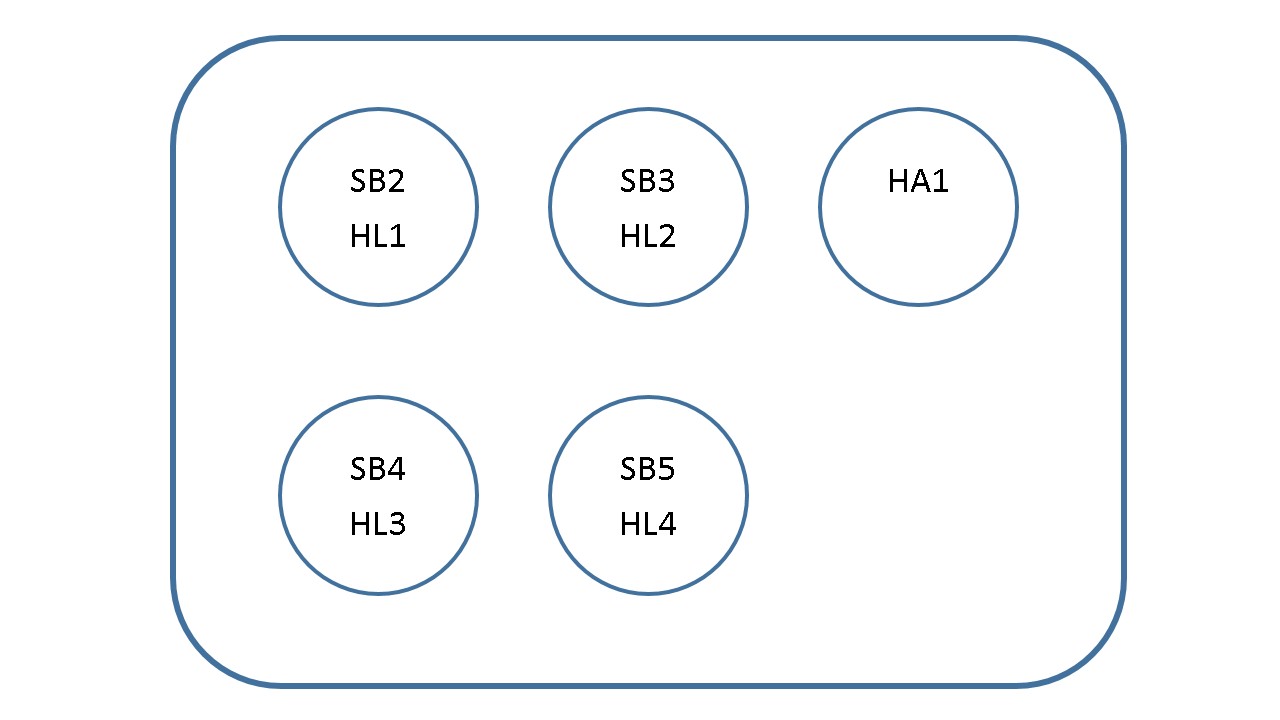 Рисунок 1.Работа кнопок должна дублироваться с кнопками на самом шкафу – т.е. для включения той или иной операции можно нажать хоть реальную кнопку на дверце шкафа, хоть изображение этой кнопки на панели оператора, эффект доложен быть одинаковым. Примечание: при нажатии на виртуальную кнопку на панели оператора, само нажатие визуально никак не должно отображаться на панели – никакими эффектами. Работа ламп и звонка должна отражаться (дублироваться со свечением реальной лампы, с реальным звоном звонка) на панели оператора дополнительными внутренними окружностями меньшего диаметра (как на рисунке 2). 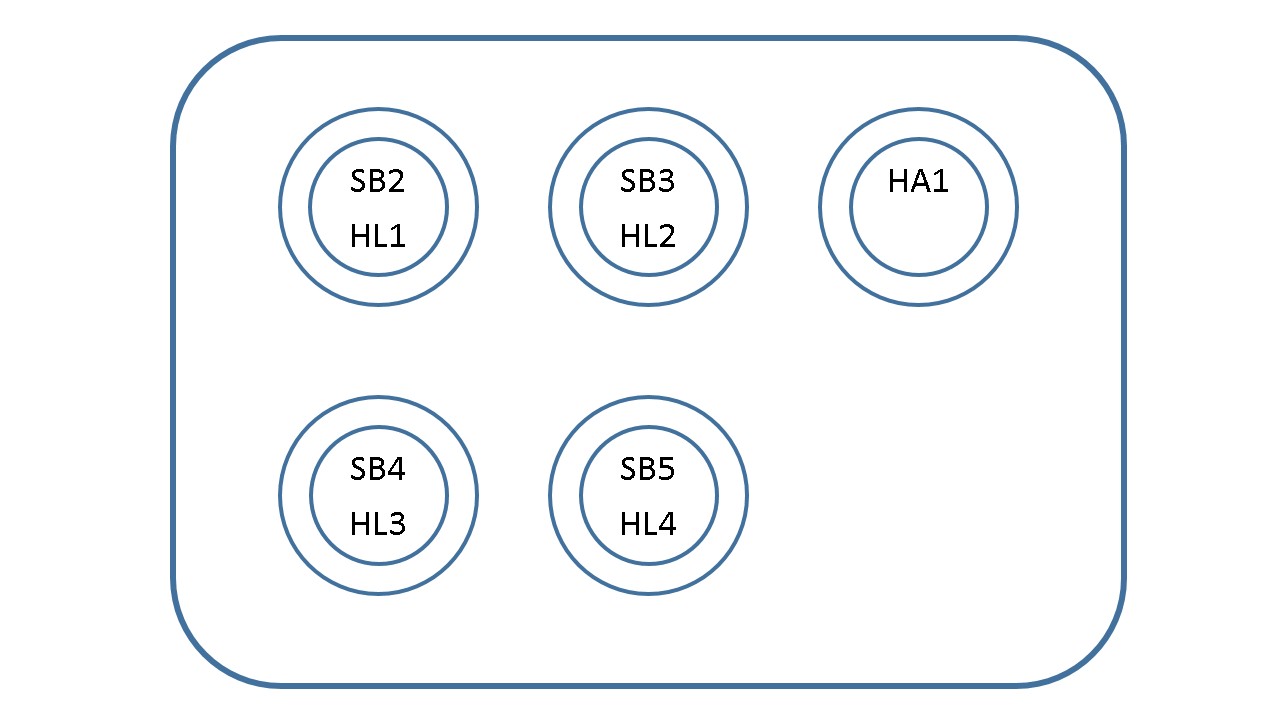 Рисунок 2.Примечание: на Рисунке 2 показана ситуация, когда горят все четыре лампы и звенит звонок. Это только для наглядности. На практике такой ситуации не должно быть.